Gwobrau’r MIRROR 2024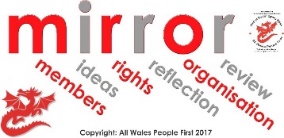 Rydym yn cynnal ein seremoni wobrwyo’r MIRROR yn AdFest ar 19 Mehefin Nod y gwobrau yw dathlu'r pethau gwych y mae hunan-eiriolwyr a grwpiau wedi’u cyflawni dros y flwyddyn ddiwethaf.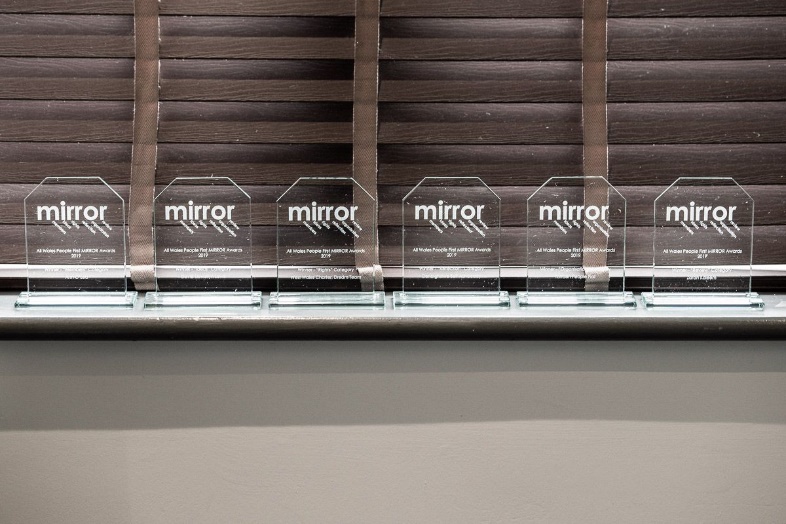 Mae yna 6 gwobr.Gallwch enwebu eich hun, neu rywun arall, ar gyfer 1 neu fwy o'r gwobrau. Dyma nhw’r 6 gwobr: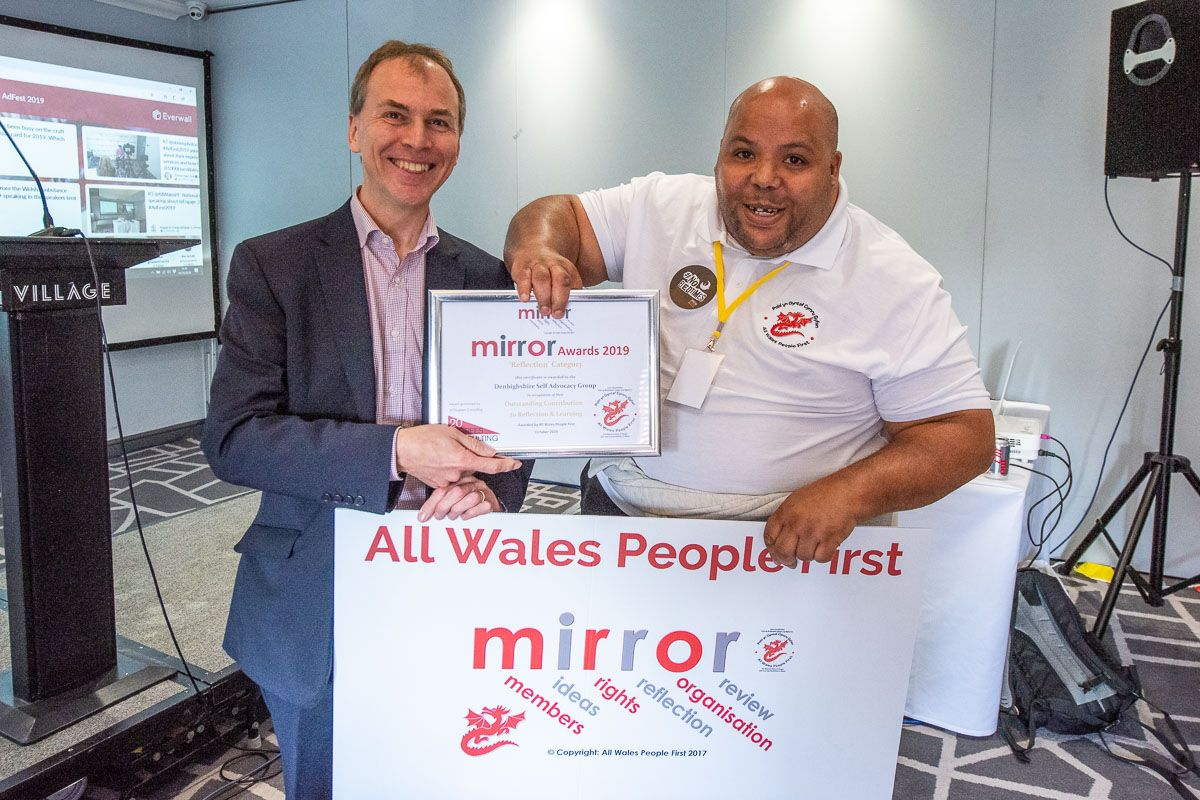 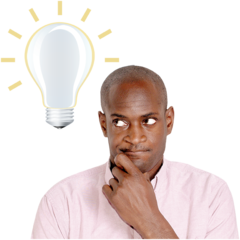 Aelodau – Gwobr Goffa Linton GowerMae'r wobr hon ar gyfer aelod, neu aelodau, sydd wedi gwneud rhywbeth rhagorol tuag at redeg eu grŵp Hunan-Eiriolaeth.SyniadauMae'r wobr hon ar gyfer aelod, neu grŵp, sydd wedi gweithio gydag eraill ar syniad. Dylai’r syniad fod yn rhywbeth sy’n gwella bywydau pobl ag anableddau dysgu yng Nghymru.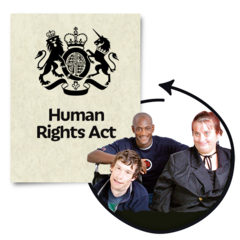 HawliauBydd y wobr hon yn mynd i aelod neu grŵp sydd wedi helpu pobl i ddysgu am eu hawliau.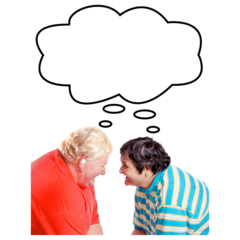 MyfyrioBydd y wobr hon yn mynd i aelod neu grŵp a all ddangos eu bod wedi dysgu o'u profiadau ac wedi gwneud newid.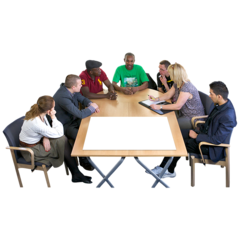 MudiadMae’r wobr hon ar gyfer grŵp sydd wedi gweithio gyda’i gilydd i fod yn grŵp cryf ac wedi cynnwys pawb.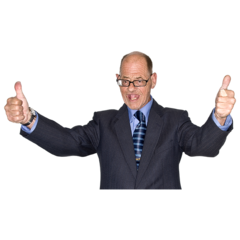 AdolygiadMae'r wobr hon ar gyfer grŵp neu aelod sydd wedi cyflawni rhywbeth arbennig.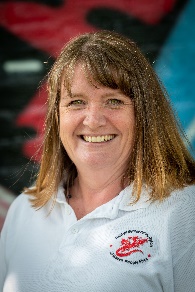 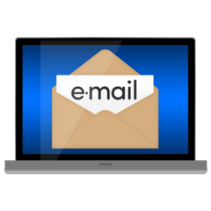 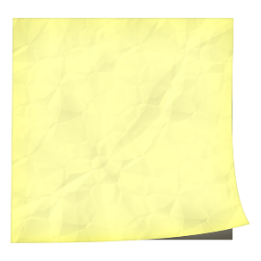 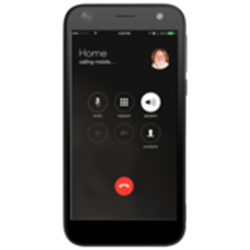 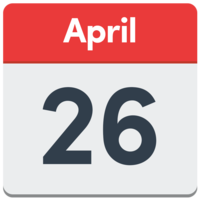 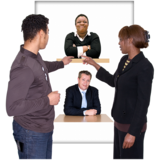 Gallwch enwebu eich hun neu rywun arall am wobr drwy e-bostio neu ffonio Tracey i ddweud wrthi:Pwy ydych chi am weld yn ennill gwobrPa wobr y credwch y dylent ei hennillPam rydych chi'n meddwl y dylen nhw ei hennillEich manylion cyswllt fel y gallwn ddarganfod mwyGallwch e-bostio Joejoe@allwalespeople1st.co.ukNeu gallwch ffonio Joe ar 07972 516328Eleni hoffem i chi hefyd anfon clip fideo byr (tua 30 eiliad), neu ffotograffau, o’r person yr ydych yn ei enwebu. Mae hyn er mwyn dangos y gwaith y maent yn ei wneud, a/neu'r hyn y maent wedi'i gyflawni.Gellir ffilmio hwn ar eich ffôn. Os oes angen unrhyw help neu ragor o wybodaeth arnoch am hyn cysylltwch â Tracey.Rhaid i bob enwebiad ein cyrraedd  erbyn dydd Gwener 26 Ebrill am 5pm.Byddwn yn llunio rhestr fer ar gyfer y gwobrau rhwng 21 a’r 24 Mai Bydd yr enillwyr yn cael eu dewis gan Gyd-Gadeiryddion Bwrdd Cyfarwyddwyr Pobl yn Gyntaf Cymru Gyfan.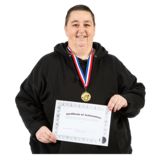 Bydd enillydd pob gwobr yn cael ei gyhoeddi yn y seremoni wobrwyo yn ystod AdFest ar 19 Mehefin 2024.